EJERCICIOS DE CALIGRAFÍA SEMANA 28 MARZO AL 1 ABRIL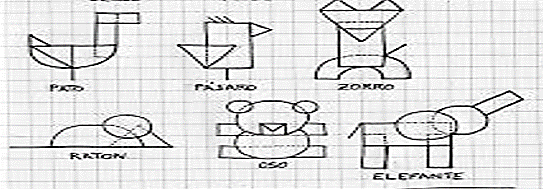 